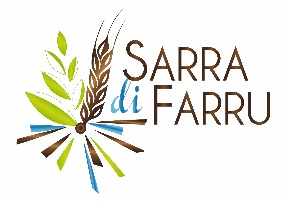 AVIS D’APPEL PUBLIC A LA CONCURRENCEERRATUM ANNONCE N°59 page AL 5 du N° 6585Date limite de réception des offres : 15 décembre 2015 – 10h00. (au lieu du 25 novembre 2015 - 10h00.)Le reste de l’annonce sans changement.Date d'envoi à la publication de l’erratum : 20 novembre 2015.		Le Maire